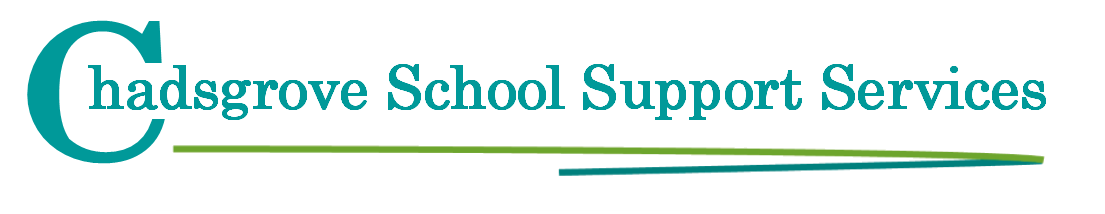  ‘Pay-as-you-go’ Order FormService requiredTotal costSchool NameSchool NameSchool TypeSchool Type□ LA Maintained School   □ Academy□ LA Maintained School   □ AcademyHeadteacherHeadteacherMulti-Academy Trust(if applicable)Multi-Academy Trust(if applicable)Lead contact:                 NameLead contact:                 NameemailemailTelephone Telephone Address for correspondenceAddress for correspondenceInvoicing Address(if different to correspondence address)Invoicing Address(if different to correspondence address)Cost Centre for Internal Transfer for Worcestershire Schools  please complete both sections belowProject Code:                                                                      Cost Centre:  Cost Centre for Internal Transfer for Worcestershire Schools  please complete both sections belowProject Code:                                                                      Cost Centre:  Cost Centre for Internal Transfer for Worcestershire Schools  please complete both sections belowProject Code:                                                                      Cost Centre:  Cost Centre for Internal Transfer for Worcestershire Schools  please complete both sections belowProject Code:                                                                      Cost Centre:  Authorised Signature (Headteacher):Authorised Signature (Headteacher):Authorised Signature (Headteacher):Name in Capitals:Date:Date:Date:We regret that we cannot accept typed signatures. Digital signatures or scanned electronic copies are suitable.Please return completed order form to:schoolsupportservices@chadsgrove.worcs.sch.ukPlease return completed order form to:schoolsupportservices@chadsgrove.worcs.sch.ukPlease return completed order form to:schoolsupportservices@chadsgrove.worcs.sch.ukPlease return completed order form to:schoolsupportservices@chadsgrove.worcs.sch.uk